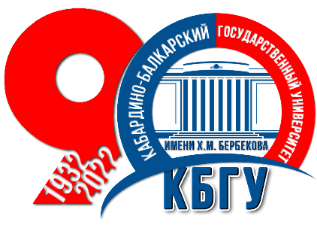 РезультатыОткрытой олимпиады КБГУ по аудиту11 классы11 классы11 классы11 классыАХМЕДЖАНОВА Динара МухтаровнаМКОУ «СОШ № 9 с углубленным изучением отдельных предметов» г.о. Нальчик, ГБУ ДО «Дворец творчества детей и молодежи» Министерство просвещения, науки и по делам молодежи КБР1МАКУШЕВ Амир РуслановичМКОУ «СОШ № 9 с углубленным изучением отдельных предметов» г.о. Нальчик2КАЛАЖОКОВА Лаура АзаматовнаМКОУ «СОШ № 5 им А.С. Пушкина с углубленным изучением отдельных предметов» г.о. Нальчик3